Муниципальное  автономное дошкольное образовательное учреждение «Центр развития ребёнка – детский сад»СТИХИ О ВЕЛИКОЙ ОТЕЧЕСТВЕННОЙ ВОЙНЕ ДЛЯ ДЕТЕЙ ДОШКОЛЬНОГО ВОЗРАСТА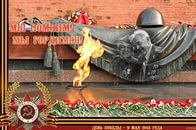                              Красноуфимск, 2015 г. Словно бы предвидя, что со временем будут предприниматься попытки приуменьшить славу русского народа в самой кровопролитной и жестокой войне 20 века, поэтесса Елена Благинина написала стихотворение «Шинель», в котором раскрывает суть простых и важных вещей, являющихся знаковыми для тех, кто защищал свою родину.                                 «Шинель» Е. Благинина— Почему ты шинель
бережёшь? —
я у папы спросила.
— Почему не порвёшь,
не сожжёшь? —
я у папы спросила. —
Ведь она и грязна и стара,
приглядись-ка получше,
на спине вон какая дыра,
приглядись-ка получше!— Потому я её берегу, —
отвечает мне папа, —
потому не порву, не сожгу, —
отвечает мне папа, —
потому мне она дорога,
что вот в этой шинели
мы ходили, дружок, на врага
и его одолели. О том, как важно сохранить память о прошедшей войне и передать ее будущим поколениям, рассказал в своем стихотворении под названием «Приходят к дедушке друзья» поэт Владимир Степанов.     День Победы для людей этого поколения является символом освобождения и мощи российского государства, которое смогло отстоять свои интересы, подарить мирное небо над головой будущим поколениям. Автор стихотворения подчеркивает, что с каждым годом на торжества по поводу 9 мая приходит все меньше и меньше участников войны. Однако именно такие встречи старых однополчан помогают будущим защитника Отечества понять, каким мужеством и, какой верой обладали их деды и прадеды.«Приходят к дедушке друзья»      В. СтепановПриходят к дедушке друзья,
Приходят в день Победы.
Люблю подолгу слушать я
Их песни и беседы.Я не прошу их повторять
Рассказов откровенных,
Ведь повторять —
Опять терять
Товарищей военных,
Которых ищут до сих пор
Награды боевые,
Один — сержант, другой — майор,
А больше — рядовые.
Я знаю: трудно каждый год
Рассказывать сначала
О том, как армия вперед
С потерями шагала.
О том, какая там пальба,
Как в сердце метят пули…
— Судьба, — вздохнут они, —
Судьба!
А помнишь, как в июле?..Приходят к дедушке друзья
Отпраздновать Победу.
Все меньше их…
Но верю я —
Они придут, приедут…    О том, что без блистательного завершения Великой Отечественной войны россиянами мирная жизнь вряд ли была бы возможной, рассказала в своем стихотворении поэтесса «Победа» Елена Трутнева. Используя простые примеры, она доказала, что всеми своими достижениями современные представители различных профессий обязаны воинам, которые с 1941 по 1945 год не жалели своих жизней ради защиты родной земли и будущего новых поколений. Их подвиг гораздо важнее достижений сталеваров, шахтеров и машинистов, которые без победы в войне вряд ли смогли бы заниматься любимым делом и гордиться своими трудовыми достижениями.«Победа»        Е. ТрутневаСолнце в трубу золотую трубит:
«Слава герою-бойцу!
Враг побеждён, уничтожен, разбит,
Слава герою-бойцу!»— С врагами я бьюсь, — сказал боец,
-На это и жизни не жаль,
Но штык для меня ковал кузнец —
Крепка закалённая сталь!— Я выковал штык, — кузнец говорит, —
Как жар, он на солнце горит.
Но звонкую сталь, драгоценный дар.
Выплавил брат-сталевар.— Конечно, — сказал сталевар, — металл
Я сам из руды достал,
Но в тёмные недра Уральских гор
Спускался не я, а шахтёр.— Да, это правда, — шахтёр сказал, —
Забой у меня каменист.
Руду я достал, но к вам на вокзал
Её привозил машинист.— Ну да, — сказал машинист, — по стране
Я езжу во все концы,
Но хлеб добывают и вам, и мне
Родные наши жнецы.— Что ж, это верно, я всех кормлю,
-Сказал машинисту жнец, —
Но землю, которую я люблю.
Сберёг для меня боец.    Конечно, с годами для новых поколений праздник 9 мая утрачивает свой смысл и актуальность. Этот день воспринимается через призму парадов, цветов и воздушных шаров, флагов и иллюминации, которые украшают тысячи российских городов. Поэтому в своем стихотворении «Что такое День Победы» поэт Андрей Усачев раскрывает истоки этой знаменательной даты, отмечая, что, торжества, салюты, запах весны и ностальгические беседы за обеденным столом – лишь внешние атрибуты 9 мая. Однако в первую очередь этот день символизирует то, что больше нет войны, которая унесла жизни миллионов людей во всем мире. И если бы не победа над фашистами, которая далась нашим предкам потом и кровью, сегодня человеческих жертв было бы гораздо больше. «Что такое День Победы»          А. УсачевЧто такое День Победы?
Это утренний парад:
Едут танки и ракеты,
Марширует строй солдат.Что такое День Победы?
Это праздничный салют:
Фейерверк  взлетает в небо,
Рассыпаясь там и тут.Что такое День Победы?
Это песни за столом,
Это речи и беседы,
Это дедушкин альбом.Это фрукты и конфеты,
Это запахи  весны…
Что такое День Победы –
Это значит – нет войны. «После победы» — именно так называется стихотворение Сергея Михалкова, посвященное 9 мая. Для людей его поколения, которые знают о событиях тех далеких лет не понаслышке, эти два коротких слова стали символом целой эпохи, которая, словно красной пунктирной линией, была разделена на две части – до и после Дня Победы. Несмотря на то, что уже с конца 1943 года мало у кого возникали сомнения в исходе военных действий, подписание капитуляции со стороны немецкого правительства стало для многих жителей СССР неожиданностью. И первым признаком победы стали не салюты и парады, а окна жилых домов, с которых исчезла светомаскировка – верная подруга бомбежек, ставшая символом горя, лишений и гибели мирных жителей.                                   «После победы» С. МихалковСпать легли однажды дети –
Окна все затемнены.
А проснулись на рассвете –
В окнах свет – и нет войны!Можно больше не прощаться
И на фронт не провожать –
Будут с фронта возвращаться,
Мы героев будем ждать.Зарастут травой траншеи
На местах былых боёв.
С каждым годом хорошея,
Встанут сотни городов.И в хорошие минуты
Вспомнишь ты и вспомню я,
Как от вражьих полчищ лютых
Очищали мы края.Вспомним всё: как мы дружили,
Как пожары мы тушили,
Как у нашего крыльца
Молоком парным поили
Поседевшего от пыли,
Утомлённого бойца.Не забудем тех героев,
Что лежат в земле сырой,
Жизнь отдав на поле боя
За народ, за нас с тобой…Слава нашим генералам,
Слава нашим адмиралам
И солдатам рядовым –
Пешим, плавающим, конным,
Утомлённым, закалённым!
Слава павшим и живым –
От души спасибо им!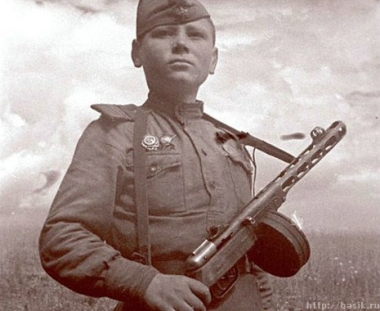                                            Белая берёза  
                                                                             СЕРГЕЙ  ВАСИЛЬЕВ 1950 г.
Я помню, ранило березу 
Осколком бомбы на заре. 
Студеный сок бежал, как слезы, 
По изувеченной коре. 

За лесом пушки грохотали, 
Клубился дым пороховой. 
Но мы столицу отстояли, 
Спасли березу под Москвой. 

И рано-раненько весною 
Береза белая опять - 
Оделась новою  листвою 
И стала землю украшать. 

И стой поры на все угрозы 
Мы неизменно говорим: 
Родную русскую березу 
В обиду больше не дадим. 

                       ЧТОБ СЧАСТЛИВЫМИ МЫ БЫЛИ                 М.В. Сидорова                                
Славный праздник – День Победы, 
И цветёт вокруг весна. 
Мы живём под мирным небом, 
Спит спокойно детвора. 
Только знать должны ребята, 
Что, когда была война, 
Нашу Родину солдаты 
Защищали от врага. 
Как на минах подрывались, 
Знать и помнить мы должны. 
Как с фашистами сражались, 
Чтобы не было войны. 
Как страну свою любили 
И в атаку смело шли, 
Чтоб счастливыми мы были 
И цветы вокруг росли. 
Чтоб берёзки шелестели 
Над прозрачною рекой, 
Чтобы звонко птицы пели, 
Встала радуга дугой. 
В небе ясном, в небе синем 
Солнышко горит огнём. 
Эту пеню мы о мире, 
О счастливых днях поём. 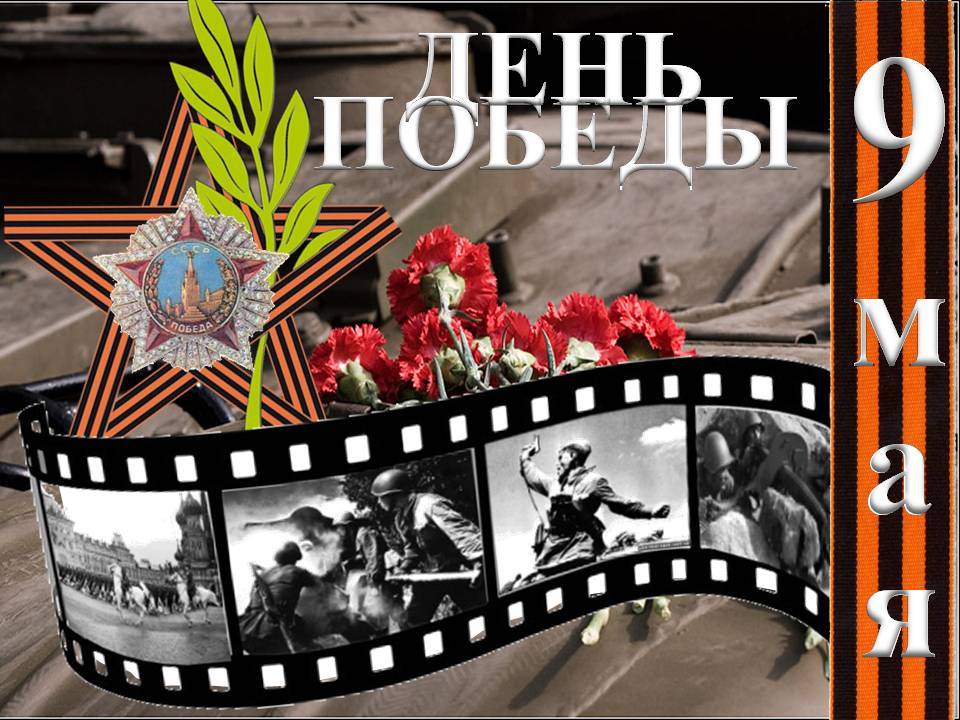     Страна цвела. Но враг из-за углаСвершил налет, пошел на нас войною.В тот грозный час,Стальною став стеною,Вся молодость оружие взяла,Чтоб отстоять Отечество родное.                                         Автор: А. Безыменский***Война. Жестокая войнаНе первый месяц длится...Жизнь, как струна, напряжена,В опасности столица.                                        Автор: Н. Добронравов                                          СалютСкорей, скорей одеться!Скорей позвать ребят!В честь праздника большогоОрудия палят.Вокруг все было тихо,И вдруг — салют! Салют!Ракеты в небе вспыхнулиИ там, и тут!Над площадью,Над крышами,Над праздничной МосквойВзвивается все вышеОгней фонтан живой!На улицу, на улицуВсе радостно бегут,Кричат: «Ур-ра!»ЛюбуютсяНа праздничныйСалют!                                                 Автор: О. Высотская                                       Мирная считалкаРаз-два-три-четыре-пять!Всех чудес не сосчитать.Красный, белый, желтый, синий!Медь, железо, алюминий!Солнце, воздух и вода!Горы, реки, города!Труд, веселье, сладкий сон!А война пусть выйдет вон!                                   Автор: М. Карем                                            Пусть будет мирПусть небо будет голубым,Пусть в небе не клубится дым,Пусть пушки грозные молчатИ пулеметы не строчат,Чтоб жили люди, города...Мир нужен на земле всегда!                                    Автор: Н. Найденова                                           Навек запомни! (отрывок)Куда б ни шел, ни ехал ты,Но здесь остановись,Могиле этой дорогойВсем сердцем поклонись.Кто б ни был ты —Рыбак, шахтер,Ученый иль пастух, —Навек запомни: здесь лежитТвой самый лучший друг.И для тебя, и для меняОн сделал все, что мог:Себя в бою не пожалелИ Родину сберег.                                                Автор: М. Исаковский                                             Памятник славыНа поляне, от лагеря близко,Где багульник все лето цветет,На дорогу глядят с обелискаПехотинец, матрос и пилот.Отпечаток счастливого детстваСохранился на лицах солдат,Но уже никуда им не детьсяОт военной суровости дат.«Вот в таком же зеленом июне, —Нам сказал пожилой старшина, —Забрала их, веселых и юных,И домой не вернула война.На рассвете, прижав автоматы,Шли солдаты на штурм высоты...».Нестареющим нашим вожатымМы к ногам положили цветы.                                          Автор: В. Фетисов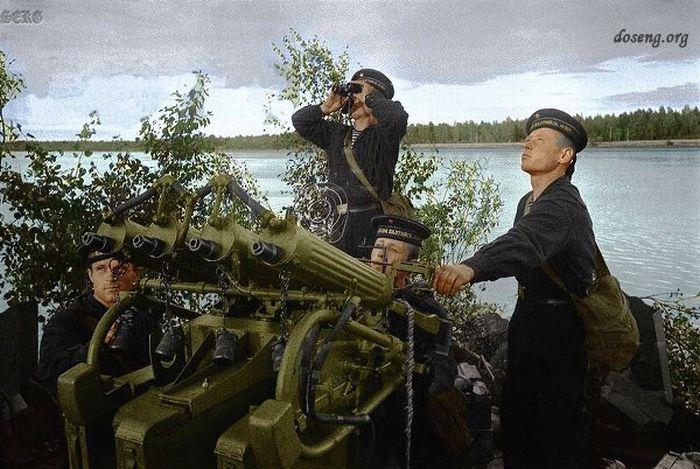                                                  МирНет, слово «мир» останется едва ли,Когда войны не будут люди знать.Ведь то, что раньше миром называли,Все станут просто жизнью называть.И только дети, знатоки былого,Играющие весело в войну,Набегавшись, припомнят это слово,С которым умирали в старину.                                              Автор: В. Берестов                                День Победы Майский праздник День ПобедыОтмечает вся страна.Надевают наши дедыБоевые ордена.Их с утра зовет дорогаНа торжественный парад,И задумчиво с порогаВслед им Бабушки глядят.                                       Автор: Т. Белозеров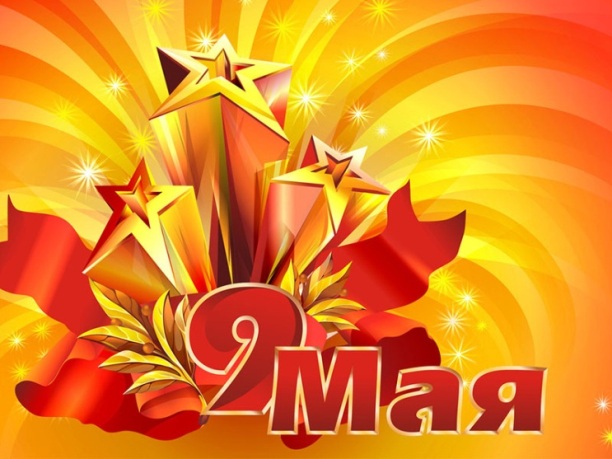                                  Шинель                                                                         Михаил Садовский     1975г.К чему такая канитель:
Кроить и лицевать...
Надену старую шинель -
На моду наплевать!Она любой дохи теплей
И прибавляет сил,
Отец ведь был на фронте в ней,
Отец её носил.Она почти  что мне до пят,
И рукава длинны,
Но кто достанет из ребят
Шинель, шинель с войны?!Всё! Решено!
Я в ней иду.
Я в школу в ней пошёл
И самый лучший день в году
В шинели той провёл.Но дружным был наш пятый класс -
Никто не отставал.
На утро не узнаешь нас:
В шинелях класс шагал.По снегу полы волоча,
Мы гордо в школу шли,
Мы и подумать в этот час
О боли не могли.А мы несли её с собой:
Не все шинель нашли,
У всех отцы ушли на бой,
Не все назад пришли.Как много было вас в пальто,
Ребята...
кто же знал...
И больше, в класс идя, никто
Шинель не надевал.                    Вместе с дедушкой                           София Авраменко
Растаял утренний туман,
Красуется весна...
Сегодня дедушка Иван
Начистил ордена.

Мы вместе в парк идём
Встречать
Солдат, седых, как он.
Они там будут вспоминать
Свой храбрый батальон.

Там по душам поговорят
О всех делах страны,
О ранах, что ещё болят
С далёких дней войны.

Походы вспомнят и бои,
Окопный неуют,
И песни бравые свои,
Наверное, споют.

Споют о мужестве друзей,
Что в землю полегли,
Споют о Родине своей,
Что от врагов спасли.

Спасли народы разных стран
От рабства и огня...
Я рад, что дедушка Иван
Берёт с собой меня.                                     День Победы                    
День Победы 9 Мая –                                Автор: Н. Томилина
Праздник мира в стране и весны.
В этот день мы солдат вспоминаем,
Не вернувшихся в семьи с войны.

В этот праздник мы чествуем дедов,
Защитивших родную страну,
Подарившим народам Победу,
И вернувшим нам мир и весну.!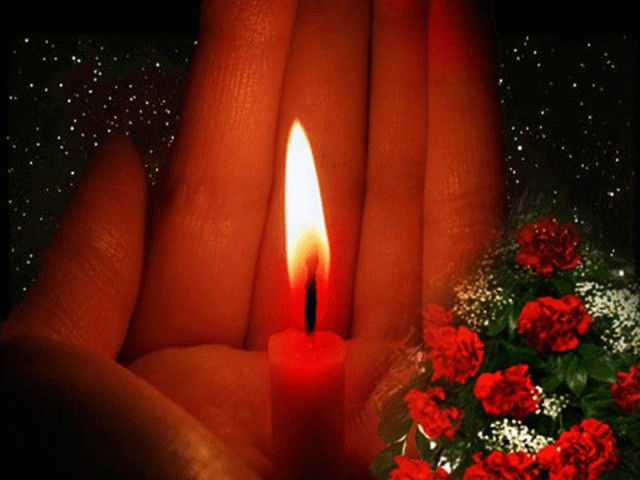 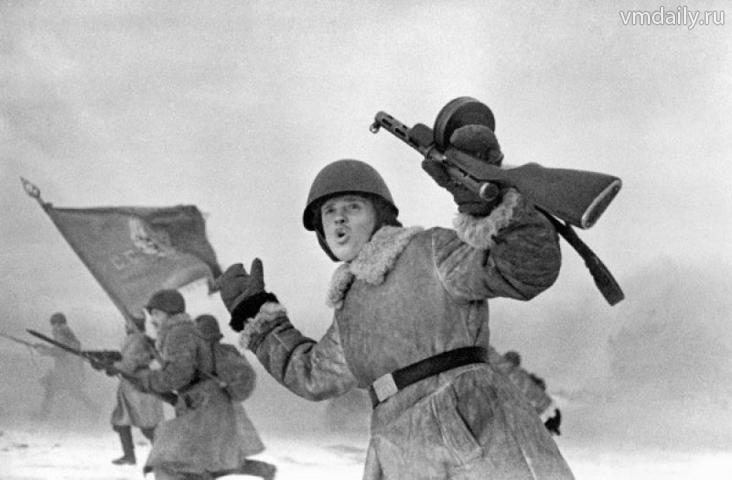                         Его зарыли в шар земной...Его зарыли в шар земной,А был он лишь солдат,Всего, друзья, солдат простой,Без званий и наград.Ему как мавзолей земля -На миллион веков,И Млечные Пути пылятВокруг него с боков.На рыжих скатах тучи спят,Метелицы метут,Грома тяжелые гремят,Ветра разбег берут.Давным-давно окончен бой...Руками всех друзейПоложен парень в шар земной,Как будто в мавзолей...         С. Орлов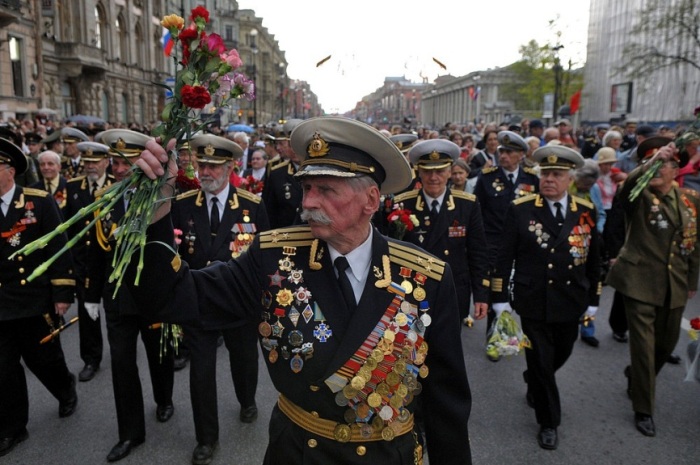                                        Давно закончилась войнаДавно закончилась война,Давно с войны пришли солдаты.И на груди их орденаГорят, как памятные даты, -За Брест, Москву, за СталинградИ за блокаду Ленинграда,За Керчь, Одессу и Белград,За все осколки от снарядов.А по ночам вам до сих порБои под Бугом где-то снятся,И "мессеры" строчат в упор,И из ложбинки не подняться.Зовет в атаку лейтенант,Но тут же падает, сраженный…А дома долго будут ждать,Но лишь дождутся похоронной.В один и тот же день и часНа встречу вы к друзьям спешите,Но с каждым годом меньше вас,И нас за это вы простите,Что не сумели вас сберечь,Не залечили ваши раны.И вот на место этих встречПриходят внуки ветеранов.Давно закончилась война.Давно с войны пришли солдаты.И на груди их орденаГорят, как памятные даты.Вам всем, кто вынес ту войну -В тылу иль на полях сражений, -Принес победную весну, -Поклон и память поколений.          С. Кочурова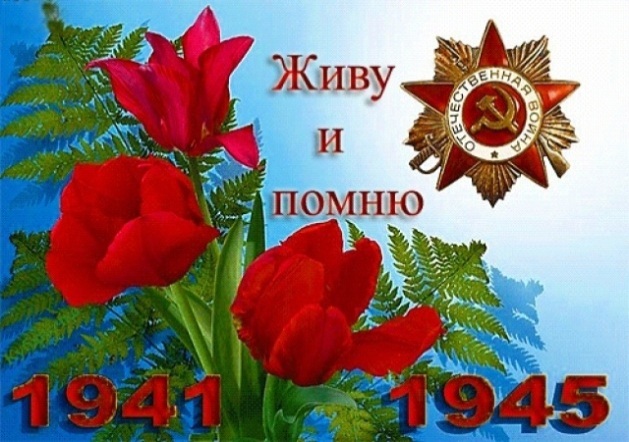                                Хотим под мирным небом жить!По - разному зовутся дети, -Нас очень много на планете...Есть Вани,  Гансы, Джоны, -Детей повсюду миллионы!По-разному зовутся дети,Для нас - все лучшее на свете!Нужны нам яркие игрушки -И Буратино, и Петрушки.Нужны нам книжки, песни, пляскиИ увлекательные сказки.Бассейны, горки, турники,Сады, фонтаны, цветники.Пусть всюду светлый детский садВстречает радостно ребят,Пусть всем, везде хватает школ,Чтоб каждый утром в школу шел!Хотим мы вырасти врачами,Строителями, скрипачами,Учителями, и артистами,И летчиками, и связистами!Хотим под мирным небом жить,И радоваться, и дружить,Хотим, чтоб всюду на планетеВойны совсем не знали дети!            Н. Найденова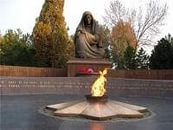                              У обелискаЗастыли ели в карауле,Синь неба мирного ясна.Идут года. В тревожном гулеОсталась далеко война.Но здесь, у граней обелиска,В молчанье голову склонив,Мы слышим грохот танков близкоИ рвущий душу бомб разрыв.Мы видим их - солдат России,Что в тот далёкий грозный часСвоею жизнью заплатилиЗа счастье светлое для нас...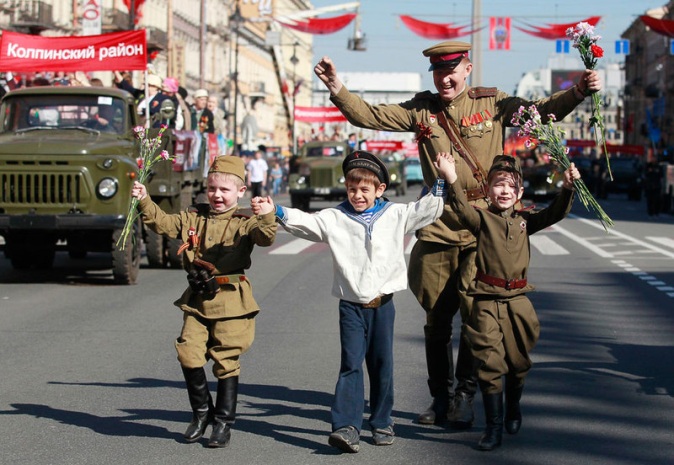 Рассказ ветеранаЯ, ребята, на войнеВ бой ходил, горел в огне.Мёрз в окопах под Москвой,Но, как видите, - живой.Не имел, ребята, праваЯ замёрзнуть на снегу,Утонуть на переправах,Дом родной отдать врагу.Должен был прийти я к маме,Хлеб растить, косить траву.В День Победы вместе с вамиВидеть неба синеву.Помнить всех, кто в горький часСам погиб, а землю спас…Я веду сегодня речьВот о чём, ребята:Надо Родину беречьПо-солдатски свято!Никто не забыт(А. Шамарин)«Никто не забыт и ничто не забыто» -Горящая надпись на глыбе гранита.Поблекшими листьями ветер играетИ снегом холодным венки засыпает.Но, словно огонь, у подножья – гвоздика.Никто не забыт и ничто не забыто.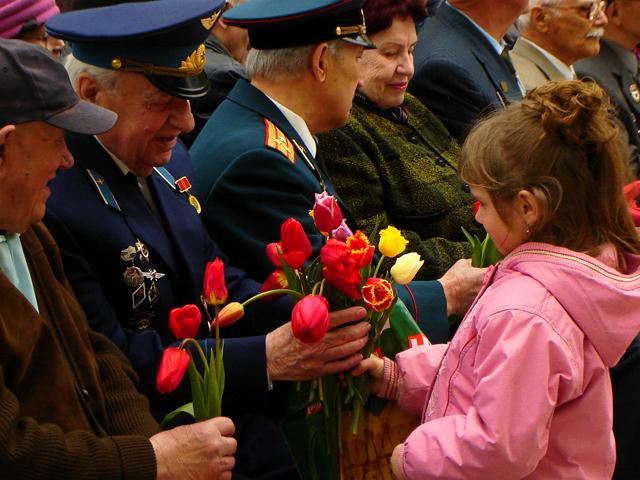 Дедушкины друзьяМай… Вовсю щебечут птицы,И парад идёт в столице.В орденах шагают деды.Поздравляем с Днём Победы!Приходят к дедушке друзья,Приходят в День Победы.Люблю подолгу слушать яИх песни и беседы.Горят на солнце золотомНаграды боевые,И входят в дом,В наш мирный дом,Дороги фронтовые.Я молча рядышком сижу,Но кажется порою,Что это я в прицел гляжу,Что я готовлюсь к бою.Приходят к дедушке друзьяОтпраздновать Победу.Всё меньше их,Но верю я:Они опять приедут.Дедушкин портрет                                                             (В. Туров)Бабушка надела орденаИ сейчас красивая такая!День Победы празднует она,О войне великой вспоминая.Грустное у бабушки лицо.На столе солдатский треугольник.Дедушкино с фронта письмецоЕй читать и нынче очень больно.Смотрим мы на дедушкин портретИ разводим ручками с братишкой:- Ну какой, какой же это дед?Он же ведь совсем ещё мальчишка.Вечный огоньНад могилой, в тихом паркеРасцвели тюльпаны ярко. Вечно тут огонь горит,Тут солдат советский спит.Мы склонились низко-низкоУ подножья обелиска,Наш венок расцвёл на нёмЖарким, пламенным огнём.Мир солдаты защищали,Жизнь за нас они отдали.Сохраним в сердцах своихПамять светлую о них!Как продолжение жизни солдатПод звёздами мирной державыЦветы на ратных могилах горятВенками немеркнущей славы.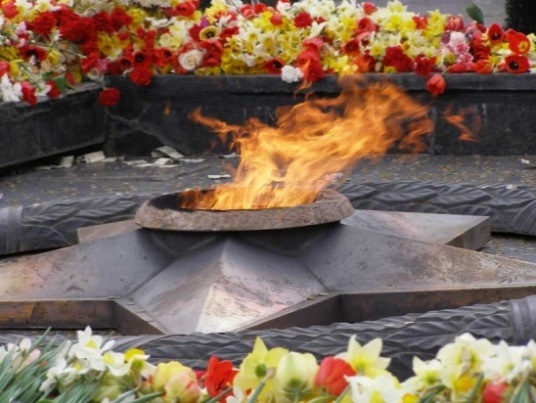 Салют ПобедеСалют и слава годовщинеНавеки памятного дня!Салют Победе, что в БерлинеОгнём попрала мощь огня!Салют её большим и малымТворцам, что шли путём одним,Её бойцам и генералам,Героям павшим и живым,Салют!                                                 Обелиски(А. Терновский)Стоят в России обелиски,На них фамилии солдат…Мои ровесники мальчишкиПод обелисками лежат.И к ним, притихшие в печали,Цветы приносят полевыеДевчонки те, что их так ждали,Теперь уже совсем седые.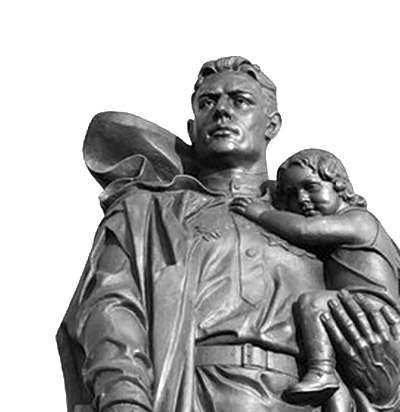                                   Погибшим и живымПогибшим –Быть бессменно на посту,Им жить в названьях улиц и в былинах.Их подвигов святую красотуОтобразят художники в картинах.Живым –Героев чтить, не забывать,Их имена хранить в бессмертных списках,Об их отваге всем напоминатьИ класть цветы к подножьям обелисков!***Нужен мирМир и дружба всем нужны,Мир важней всего на свете,На земле, где нет войны,Ночью спят спокойно дети.Там, где пушки не гремят,В небе солнце ярко светит.Нужен мир для всех ребят.Нужен мир на всей планете!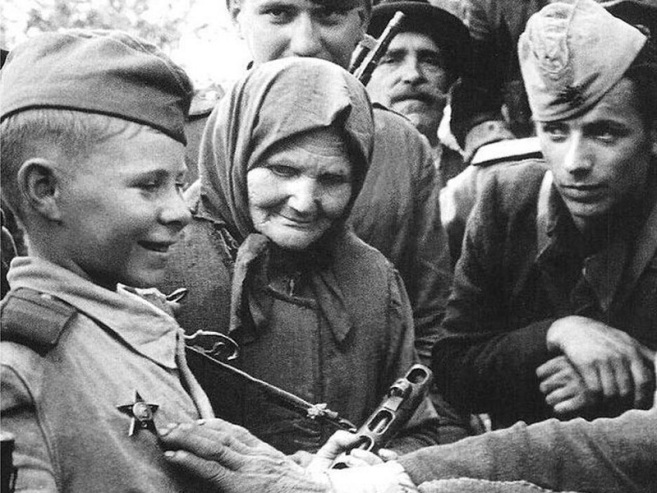 Пусть будет мир!Пусть пулемёты не строчат,И пушки грозные молчат,Пусть в небе не клубится дым,Пусть небо будет голубым,Пусть бомбовозы по немуНе прилетают ни к кому,Не гибнут люди, города…Мир нужен на земле всегда!Поздравление дедушке к 9 маяПоздравляю дедушкуС праздником Победы.Это даже хорошо,Что на ней он не был.Был тогда, как я сейчас,Маленького роста.Хоть не видел он врага -Ненавидел просто!Он работал, как большой,За горбушку хлеба,Приближал Победы день,Хоть бойцом и не был.Стойко все лишенья снёс,Расплатившись детством,Чтобы в мире жил и росВнук его чудесно.Чтоб в достатке и любвиНаслаждался жизнью,Чтоб не видел я войны,Дед мой спас Отчизну. 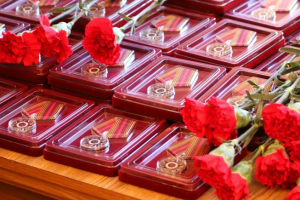 МедалиВетеран – боец бывалый,Повидал за жизнь немало.Он с отвагою в бою Защищал страну свою!В День Победы засверкалиНа груди его медали.На груди его - медали!Мы с сестрой их сосчитали.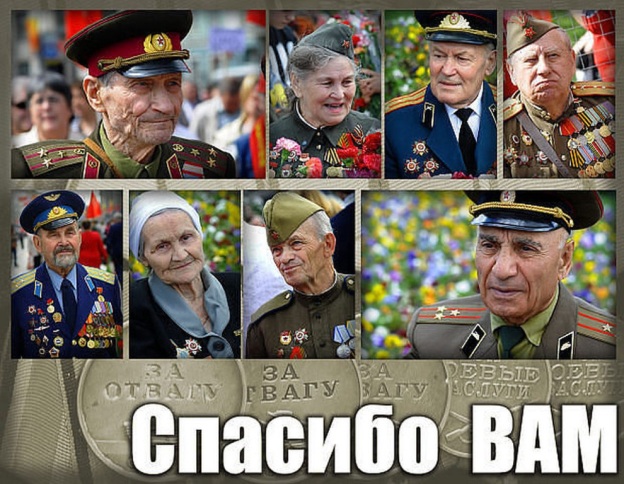 Героям Победы - спасибо!!!СПАСИБО ГЕРОЯМ, СПАСИБО СОЛДАТАМ,Что МИР подарили, Тогда - в сорок пятом !!!Вы кровью и потом Добыли ПОБЕДУ.Вы молоды были,Сейчас - уже дЕды.Мы ЭТУ ПОБЕДУ -Вовек не забудем !!!Пусть МИРНОЕ солнцеСияет всем людям !!!Пусть счастье и радостьЖивут на планете !!!Ведь мир очень нужен -И взрослым, и детям !!!Ольга Маслова, г. Санкт-Петербур
ПУСТЬ БУДЕТ МИРКак надоели войны на свете,Гибнут солдаты и малые дети,Стонет земля, когда рвутся снаряды,Матери плачут и плачут комбаты.Хочется крикнуть: " - Люди, постойте,Войну прекратите, живите достойно,Гибнет природа и гибнет планета,Ну неужели вам нравится это ??? "Война - это боль, это смерть, это слёзы,На братских могилах тюльпаны и розы.Над миром какое-то время лихое,Где правит война, никому нет покоя.Я вас призываю, нам всем это нужно,Пускай на земле будет мир, будет дружба,Пусть солнце лучистое всем нам сияет,А войн - НИКОГДА и НИГДЕ не бывает !!!Ольга Маслова, г. Санкт-ПетербургМы встречаем День Победы.А.ИгебаевМы встречаем день Победы,Он идёт в цветах, знамёнах.Всех героев мы сегодняНазываем поимённо.Знаем мы: совсем не простоОн пришёл к нам - День Победы.Этот день завоевалиНаши папы, наши деды.И поэтому сегодняОрдена они надели.Мы, идя на праздник с ними,Песню звонкую запели.Эту песню посвящаемНашим папам, нашим дедам.Нашей Родине любимойСлава, слава в День Победы!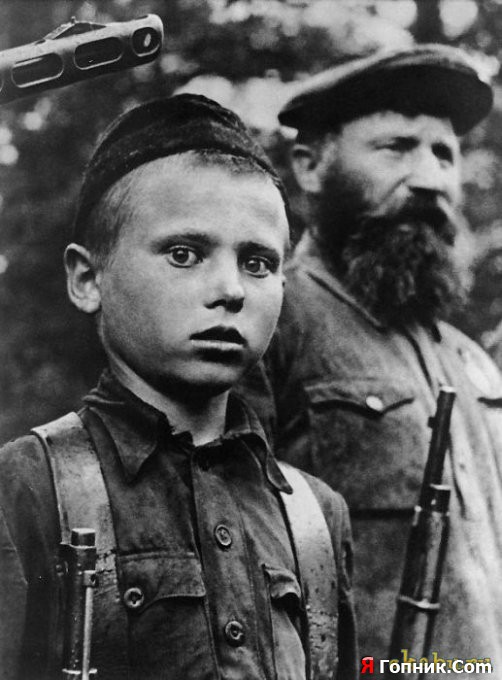                                               «Мальчик из села Поповки»С. Я. МаршакСреди сугробов и воронокВ селе, разрушенном дотла,Стоит, зажмурившись, ребёнок -Последний гражданин села.Испуганный котёнок белый,Обломок печки и трубы -И это всё, что уцелелоОт прежней жизни и избы.Стоит белоголовый ПетяИ плачет, как старик без слёз,Три года прожил он на свете,А что узнал и перенёс.При нём избу его спалили,Угнали маму со двора,И в наспех вырытой могилеЛежит убитая сестра.Не выпускай, боец, винтовки,Пока не отомстишь врагуЗа кровь, пролитую в Поповке,И за ребёнка на снегу.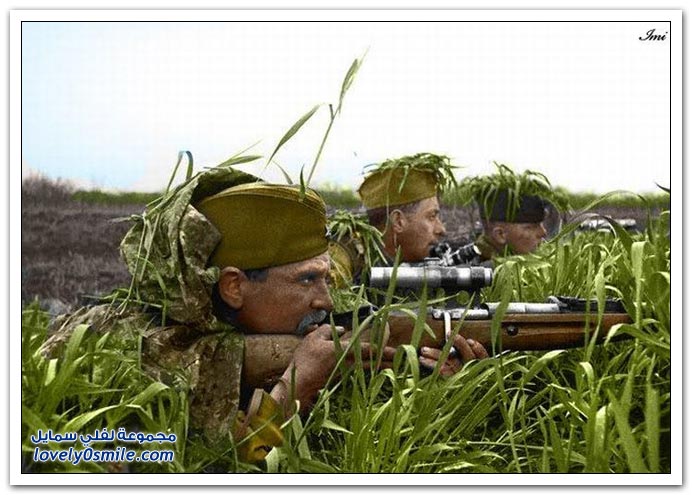 Красоту, что дарит нам природа...А. СурковКрасоту, что дарит нам природа,Отстояли солдаты в огне,Майский день сорок пятого годаСтал последнею точкой в войне.За всё, что есть сейчас у нас,За каждый наш счастливый час,За то, что солнце светит нам,Спасибо доблестным солдатам -Нашим дедам и отцам.Недаром сегодня салюты звучатВ честь нашей Отчизны,В честь наших солдат!«День победы»Много лет тому назадБыл великий День победы.День победы помнят дедыЗнает каждый из внучат.Светлый праздник День победыОтмечает вся страна.Наши бабушки и дедыНадевают ордена.Мы про первый День победыЛюбим слушать их рассказКак сражались наши дедыЗа весь мир и за всех нас.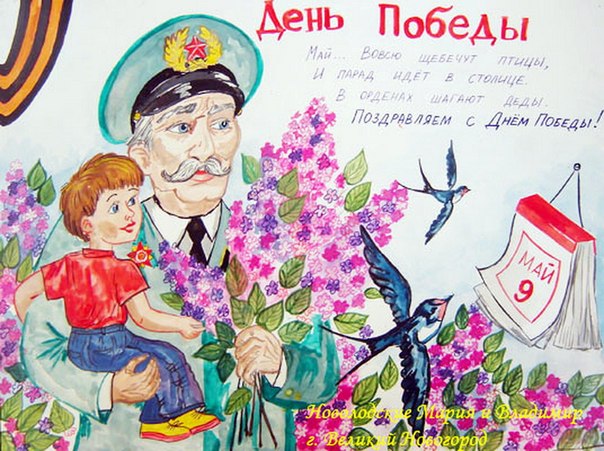 Еще тогда нас не было на свете,Когда гремел салют из края в край.Солдаты, подарили вы планетеВеликий Май, победный Май!Еще тогда нас не было на свете,Когда в военной буре огневой,Судьбу решая будущих столетий,Вы бой вели, священный бой!Еще тогда нас не было на свете,Когда с Победой вы домой пришли.Солдаты Мая, слава вам навекиОт всей земли, от всей земли!Благодарим, солдаты, васЗа жизнь, за детство и весну,За тишину,За мирный дом,За мир, в котором мы живем!(М. Владимов)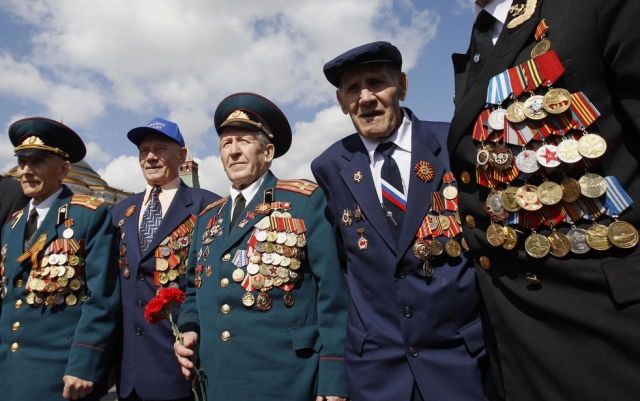 Когда на бой смертельный шли вы,Отчизны верные сыны,О жизни мирной и счастливойМечталось вам среди войны.Вы от фашизма мир спасли,Вы заслонили нас сердцами.Поклон вам низкий до земли,В долгу мы вечном перед вами.Вы героически прошлиС боями все четыре года,Вы победить врага смоглиИ заслужить любовь народа.Спасибо вам, отцы и деды,Спасибо, братья и сыныЗа ваш подарок к Дню Победы,За главный праздник всей страны!(А. Воскобойников)***Солнце скрылось за горою,Затуманились речные перекаты,А дорогою степноюШли с войны домой советские солдаты.От жары, от злого знояГимнастерки на плечах повыгорали;Свое знамя боевоеОт врагов солдаты сердцем заслоняли.Они жизни не щадили,Защищяя отчий край - страну родную;Одолели, победилиВсех врагов в боях за Родину святую.Солнце скрылось за горою,Затуманились речные перекаты,А дорогою степноюШли с войны домой советские солдаты.(А. Коваленков)***Пусть небо будет голубым,Пусть в небе не клубится дым,Пусть пушки грозные молчатИ пулеметы не строчат,Чтоб жили люди, города...Мир нужен на земле всегда!(Н. Найденова)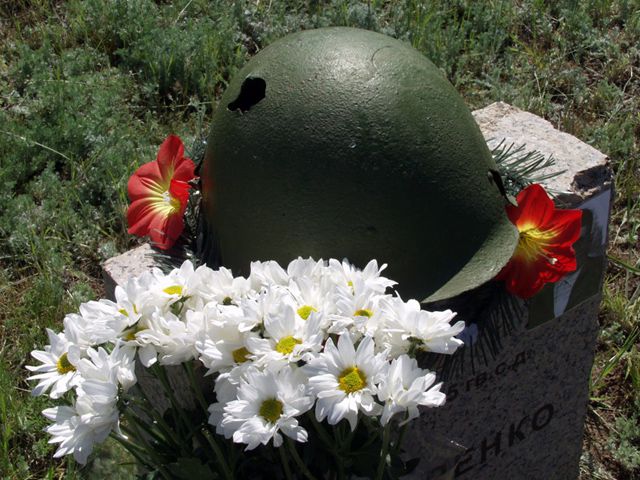 На поляне, от лагеря близко,Где багульник все лето цветет,На дорогу глядят с обелискаПехотинец, матрос и пилот.Отпечаток счастливого детстваСохранился на лицах солдат,Но уже никуда им не детьсяОт военной суровости дат."Вот в таком же зеленом июне, -Нам сказал пожилой старшина, -Забрала их, веселых и юных,И домой не вернула война.На рассвете, прижав автоматы,Шли солдаты на штурм высоты..."Нестареющим нашим вожатымМы к ногам положили цветы.(В. Фетисов)Его зарыли в шар земной,А был он лишь солдат,Всего, друзья, солдат простой,Без званий и наград.Ему как мавзолей земля -На миллион веков,И Млечные Пути пылятВокруг него с боков.На рыжих скатах тучи спят,Метелицы метут,Грома тяжелые гремят,Ветра разбег берут.Давным-давно окончен бой...Руками всех друзейПоложен парень в шар земной,Как будто в мавзолей...(С. Орлов)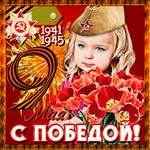 ПобедаМой прадедРассказывал мне о войне.Как в танке сражались,Горели в огне,Теряли друзей,Защищая страну.Победа пришлаВ Сорок пятом году!Вечернее небо,Победы салют.Солдаты РоссииНаш сон берегут.Я вырасту -Детям своим расскажу,Как прадеды ихЗащищали страну!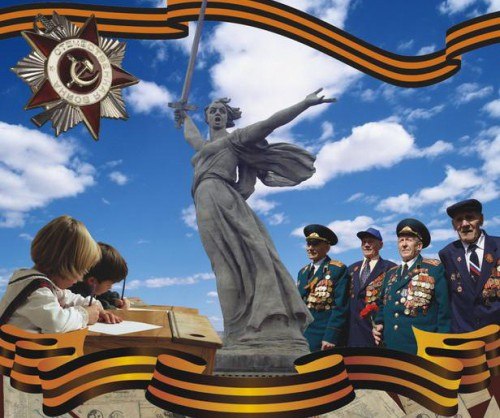 Армии-победительницеВидела вся планетаВ тучах огня и дыма -Слава твоя бессмертна,Воля несокрушима.Сила твоя стальнаяДвигалась как лавинаПо берегам Дуная,По площадям Берлина.Мы на огне горели,Мы по сугробам спали,Многие - постарели,Многие - в поле пали.Многое нынче памятьВосстановить не может.Новый день наступает -Старый со славой прожит.Только не смеет времяВынуть из песни слова,Только доброе семяВыходит снова и снова -В новых полках и ротах,В детях и внуках наших,В новых твоих походах,В новых железных маршах.Вижу иные лица,Штык и строку Устава.Старая слава - длится,Новая зреет слава!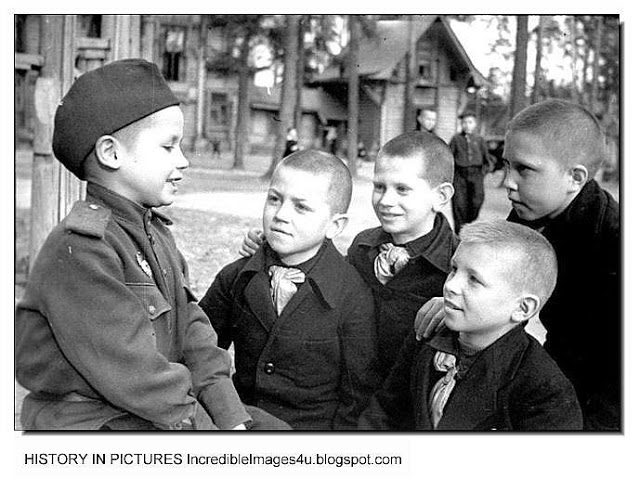                                     Дети поют о войне(Посвящение поэта-ветерана школьникам)Школьники сегодня о войнеПели песни и стихи читалиВ небольшом уютном школьном зале,В необыкновенной тишине.Ветераны, не скрывая слёз,Слушали детей и вспоминалиПесни те, что пели на привале,Несмотря на шум военных гроз.Вновь воскресли в памяти бойцовГрохот бомб, победы над врагами,Яркие в смертельном ураганеПодвиги мужей, сынов, отцов.Эти дети нет, не хуже нас -Детворы военных лихолетий.Шалуны? Так что ж, они же дети.Разве детство без проказ?Взгляд пытливый, как большой вопрос,Тяга к знаньям, жажда увлечений,Нетерпение нравоучений...Разве кто-нибудь иначе рос?Как они поют! И в их глазах -Боль за беды, радость за победы,Гордость за Россию и за дедов,Защитивших Родину от зла.Мёртвым и живым - поклон земной,Правнуков стихи и внуков песни.Дети встанут, не дай Бог, но еслиНа Россию враг пойдёт войной.                Практическое пособие для  работы с детьми   дошкольного возраста.Красноуфимск, 2015г.Составитель: Абросимова Надежда Петровна, воспитатель высшей квалификационной категорииСодержание методического материала предназначено для родителей,   воспитателей  дошкольных образовательных учреждений,   для работы с детьми по формированию основ нравственно – патриотического воспитания.Источник:         ostrovskazok.ru›den-pobedi/stichi         lad-lad.ru›stihi/65-blaginina/795-shinel.html         ped-kopilka.ru›Школьные праздники›День Победы›©Муниципальное  автономное  дошкольное  образовательное  учреждение «Центр развития ребенка – детский сад»madou52@mail.ru